School Policy Digital technologies have become integral to the lives of children and young people, both within schools and outside school. These technologies are powerful tools, which open up new opportunities for everyone. These technologies can stimulate discussion, promote creativity and stimulate awareness of context to promote effective collaborative learning. Young people should have an entitlement to safe internet access at all times.  This Acceptable Use Policy is intended to ensure: That young people will be responsible users and stay safe while using the internet and other digital technologies for educational, personal and recreational use.  That school systems and users are protected from accidental or deliberate misuse that could put the security of the systems and wellbeing of users at risk.  The school will try to ensure that students will have good access to digital technologies to enhance their learning and will, in return, expect the students to agree to be responsible users.  Students will be allocated print credits which will begin to facilitate their printing needs for the year. They will be asked to pay for any excess printouts required. Bring Your Own DeviceWhere permissible and subject to the school’s policy on Acceptable Use, Personal Electronic Devices and eSafety, students and staff may bring their own devices to the school.The school is not liable for the theft, loss or damage of such devices or other similar property belonging to students. Acceptable Use Policy Agreement  I understand that I must use school ICT systems in a responsible way, to ensure that there is no risk to my safety or to the safety and security of the ICT systems and wellbeing of myself and other users. For my own personal safety: I understand that the Christian Brothers’ Grammar School, Omagh will monitor my use of the systems, devices and digital communications. I understand that the rules set out in this agreement also apply to use of school ICT systems (e.g. laptops, email, VLE etc.) out of school, and to the transfer of personal data (digital or paper based) out of school. I will keep my username and password safe and secure – I will not share it, nor will I try to use any other person’s username and password. I understand that I should not write down or store a password where it is possible that someone may steal it.  I will be aware of “stranger danger”, when I am communicating on-line.  I will not disclose or share personal information about myself or others when on-line this could include names, addresses, email addresses, telephone numbers, age, gender, educational details, financial details etc.I will not arrange to meet people off-line that I have communicated with on-line.  All educational visits will be organised by the school under its supervision. I will immediately report any unpleasant or inappropriate material or messages or anything that makes me feel uncomfortable when I see it on-line.   I understand that everyone has equal rights to use technology as a resource and: I understand that the Christian Brothers’ Grammar School, Omagh systems and devices are primarily intended for educational use and that I will not use them for personal or recreational use unless I have permission.  I will not try (unless I have permission) to make large downloads or uploads that might take up internet capacity and prevent other users from being able to carry out their work.  I will not use the Christian Brothers’ Grammar School, Omagh systems or devices for on-line gaming, online gambling, internet shopping, file sharing, or video broadcasting (e.g. YouTube), unless I have permission of a member of staff to do so. I accept that the posting of anonymous messages and the forwarding of chain letters is forbidden; I will act as I expect others to act toward me: I will respect others’ work and property and will not access, copy, remove or otherwise alter any other user’s files, without the owner’s knowledge and permission.  I will be polite and responsible when I communicate with others, I will not use strong, aggressive or inappropriate language and I appreciate that others may have different opinions.  I will not take or distribute images of anyone without their permission.  School’s ResponsibilityI recognise that the school has a responsibility to maintain the security and integrity of the technology it offers me and to ensure the smooth running of the Christian Brothers’ Grammar School, Omagh:  I will only use my own personal electronic devices (mobile phones / tablets / USB devices etc.) in school if I have permission in line with the Electronic Devices Policy. I understand that, if I do use my own devices in the Christian Brothers’ Grammar School, Omagh, I will follow the rules set out in this agreement, in the same way as if I was using school equipment.  I understand the risks and will not try to upload, download or access any materials which are illegal or inappropriate or may cause harm or distress to others, nor will I try to use any programmes or software that might allow me to bypass the filtering / security systems in place to prevent access to such materials. I will immediately report any damage or faults involving equipment or software, however this may have happened. I will not open any hyperlinks in emails or any attachments to emails, unless I know and trust the person / organisation who sent the email, or if I have any concerns about the validity of the email (due to the risk of the attachment containing viruses or other harmful programmes)  I will not install or attempt to install or store programmes of any type on any school device, nor will I try to alter computer settings.  I will only use social media sites with permission and at the times that are allowed.  When using the internet for research or recreation, I recognise that: I should ensure that I have permission to use the original work of others in my own work Where work is protected by copyright, I will not try to download copies (including music and videos) When I am using the internet to find information, I should take care to check that the information that I access is accurate, as I understand that the work of others may not be truthful and may be a deliberate attempt to mislead me.  I understand that I am responsible for my actions, both in and out of school: I understand that the Christian Brothers’ Grammar School, Omagh also has the right to take action against me if I am involved in incidents of  inappropriate behaviour, that are covered in this agreement, when I am out of school and where they involve my membership of the school community (examples would be cyberbullying, use of images or personal information).  I understand that if I fail to comply with this Acceptable Use Policy Agreement, I will be subject to disciplinary action under the school's Positive Behaviour Policy.  This may include loss of access to the school network / internet, detentions, suspensions, contact with parents and in the event of illegal activities involvement of the police. The use of social networking and on-line media This school asks its whole community to promote the 3 commons approach to online behaviour:  Common courtesy Common decency Common sense How do we show common courtesy online?  We ask someone’s permission before uploading photographs, videos or any other information about them online.  We do not write or upload ‘off-hand’, hurtful, rude or derogatory comments and materials.  To do so is disrespectful and may upset, distress, bully or harass. How do we show common decency online?  We do not post comments that can be considered as being intimidating, racist, sexist, homophobic or defamatory.  This is cyber-bullying and may be harassment or libel.  When such comments exist online, we do not forward such emails, tweets, videos, etc.  By creating or forwarding such materials we are all liable under the law. How do we show common sense online?  We think before we click. We think before we upload comments, photographs and videos.   We think before we download or forward any materials. We think carefully about what information we share with others online, and we check where it is saved and check our privacy settings.   We make sure we understand changes in use of any web sites we use.   We block harassing communications and report any abuse.  Inappropriate Social Network Activity  Any actions online that impact on the school and can potentially lower the school’s (or someone in the school) reputation in some way or are deemed as being inappropriate will be responded to. In the event that any member of staff, student or parent/carer is found to be posting libellous or inflammatory comments on Facebook or other social network sites, they will be reported to the appropriate 'report abuse' section of the network site.  (All social network sites have clear rules about the content which can be posted on the site and they provide robust mechanisms to report contact or activity which breaches this.) In serious cases we will also consider legal options to deal with any such misuse. Christian Brothers Grammar School, Omagh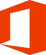 Microsoft Office 365 for Education 	    In the Christian Brothers’ Grammar School, Omagh, we wish to provide learners with the support and educational experience that can support student success today and in the future.  We recognise the importance of creating learning environments with tools that are relevant to students’ daily lives.  We are committed to enable student access to digital technologies that can empower their learning and better prepare them to thrive in an increasingly digital world.  To support their education programme, the Department of Education, through C2K, has worked to implement an online collaboration system, Microsoft Office 365, to provide our students access to a secure online web-based storage space (1TB OneDrive Storage per user), a C2K branded e-mail account, and access to Microsoft web-versions of Word, Excel, PowerPoint, and OneNote. Your child may also download and use Microsoft Office software on their own home or personal Mac or Windows PC, and their iPad/iPod/iPhone or Android mobile devices using their C2K email address.  These tools will soon be available to your child while they are registered at Christian Brothers’ Grammar School, Omagh. MS Office 365 is not for student records. No student address information, health, medical, behavioural or welfare information will be stored in MS Office 365.   We believe the tools we are now able to offer our students represents an important step to improve communication and collaboration as we meet our teaching and learning objectives.  The tools will support the higher levels of collaboration that are required in today’s work environments and will facilitate greater communication among students and staff.  Services The following services are available to each member of the school community and are hosted by Microsoft as part of the school’s Microsoft Office 365 for Education program:  Email: An individual email account for school use managed by C2K;  (Please see the guidelines for responsible use on the reverse side)  Calendar: Shared (such as school events, holidays assessments etc.) and a personal calendar with the ability to organise schedules, activities, assignments;    Office web apps: Office tools, such as Word, PowerPoint, and Excel are available on the web for quick editing of stored documents;  Document storage: A personal document storage location (1TB of storage on OneDrive) for each student to save documents and retrieve them from any Internet-enabled device.  Documents can be shared with others and groups of students can collaborate and edit a document;  Sites: An online document storage location that will be managed by our support staff.  Using these tools, students will collaborate, create, edit, and share files for school-related projects and communicate via email with other students and teachers.  These services are online and available from any Internet-enabled device 24 hours a day, 7 days a week.  Students could use Office 365 to showcase a class project, build an electronic portfolio of work, and work in small groups on a document such as a science lab or PowerPoint presentation, even while at home.  Legal Protection Technology used in the Christian Brothers’ Grammar School, Omagh is governed by UK laws including:  Data Protection Act 1998 - http://www.legislation.gov.uk/ukpga/1998/29/contents  Children’s Online Privacy Protection Act (COPPA): http://www.coppa.org/coppa.htm COPPA applies to commercial companies and limits their ability to collect personal information from children under 13.  By default, advertising is turned off for Christian Brothers’ Grammar School, Omagh’s Office 365 for Education.  No personal student information is collected for commercial purposes.   Microsoft does not request any personal information, and Christian Brothers’ Grammar School, Omagh does not provide personal student data (i.e., birthdate, address, phone number, grades, test scores) to Microsoft.     School staff may access your child’s personal information kept on MS Office 365, as part of the school’s usual duty to monitor student work and to support the safe and appropriate use of equipment and systems for all students Further Guidance and advice on data protection is available here - http://ico.org.uk/for_organisations/data_protection   What am I agreeing to?By acknowledging, as part of the Acceptable Use Policy, parents/guardians and students confirm that they have read and understand the following in relation to Office 365 and electronic storage of resources and data:  My signature confirms my consent to allow my child access to the Christian Brothers’ Grammar School, Omagh’s Office 365 for Education.  I understand that by having my child participate in Office 365 for Education, information about my child will be collected and stored electronically.  I have read the privacy policies associated with the use of Microsoft Office 365: Microsoft Trust Centre  I understand that this permission will stay in effect for as long as my child is enrolled in Christian Brothers’ Grammar School, Omagh.   I understand that I may ask for my child’s account to be removed at any time by submitting another permission form.  A blank permission form can be found on our school website http://cbsomagh.org/  or from the main office upon request. I understand that my child’s documents stored in Office 365 for Education may be accessible to someone other than my student within Christian Brothers’ Grammar School, Omagh, by virtue of this online environment.  Examples of student education resources that might be stored on Office 365 are:  student created assignments (including collaborative works), notes, calendars and projects.    I understand that my child will be provided an email address issued by the C2K.  Provision of service is subject to the terms of school policies on Acceptable use, eSafety, Positive Behaviour, Personal Data Handling and Cloud based Services Provisions. Parent/Guardian Acceptable Use Agreement Form  Internet and ICT:  As the parent or legal guardian of the student(s) named above, I grant permission for the school to give my son access to: the Internet at school the school’s chosen email system  the school’s online managed learning environment ICT facilities and equipment at the school.   I accept that ultimately the school cannot be held responsible for the nature and content of materials accessed through the Internet and mobile technologies, but I understand that the school takes every reasonable precaution to keep students safe and to prevent students from accessing inappropriate materials.   I understand that the school can, if necessary, check my child’s computer files and the Internet sites they visit at school and if there are concerns about my child’s e-safety or e-behaviour they will contact me.  Use of digital images, photography and video:   I understand the school has clear procedures on the use of digital images and video and I support this.   I understand that the school will necessarily use photographs of my child or including them in video material to support learning activities. I accept that the school may use photographs / video that includes my child in publicity that reasonably promotes the work of the school, and for no other purpose.  I will not take and then share online, photographs of other children (or staff) at school events without permission. Social networking and media sites:  I understand that the school has clear policy on the use of social networking and media sites and I support this. I understand that the school takes any inappropriate behaviour seriously and will respond to observed or reported inappropriate or unsafe behaviour.  I will support the school by promoting safe use of the Internet and digital technology at home.  I will inform the school if I have any concerns. Microsoft Office 365 for Education and electronic storage of resources and data:  I understand that by having my child participate in Office 365 for Education, information about my child will be collected and stored electronically.  I have read the privacy policies associated with the use of Microsoft Office 365: Microsoft Trust Centre  I understand that my child’s documents stored in Office 365 for Education may be accessible to someone other than my student within Christian Brothers’ Grammar School, Omagh, by virtue of this online environment.  Examples of student education resources that might be stored on Office 365 are:  student created assignments (including collaborative works), notes, calendars and projects.    I understand that my child will be provided an email address issued by C2K.  